The Cup Song (When I’m Gone)A.P. Carter 1931 (as recorded by Anna Kendrick 2012)or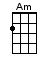 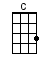 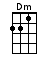 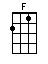 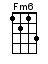 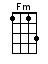 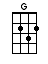 INTRO:  / 1 2 3 4 /LOOPER pattern x 2:[C] / [C] /[C] / [C] /CUP pattern x 2:[C] / [C] /[C] / [C] /UKEs start: [C] / [C] /[C] / [C] /[C] I got my ticket for the [C] long way round[F] Two bottles of whiskey for the [C] wayAnd I [Am] sure would [G] like some [F] sweet companyAnd I'm [F] leaving to-[G]morrow what do you [C] say 2 3When I'm [Am] goneWhen I'm [F] gone[Am] You're gonna miss me when I'm [G] goneYou're gonna [Am] miss me by my [G] hairYou're gonna [F] miss me everywhere, oh[Am] You're gonna [G] miss me when I'm [C] goneWhen I'm [Am] goneWhen I'm [F] gone[Am] You're gonna miss me when I'm [G] goneYou're gonna [Am] miss me by my [G] walkYou're gonna [F] miss me by my talk, oh[Am] You're gonna [G] miss me when I'm [C] gone 2 3 4CUP pattern x 2:[C] / [C] /[C] / [C] /[C] I got my ticket for the [C] long way round[F] The one with the prettiest of [C] viewsIt's got [Am] mountains, it’s got [G] riversIt's got [F] sights to give you shiversBut it [F] sure would be [G] prettier with [C] you 2 3When I'm [Am] goneWhen I'm [F] gone[Am] You're gonna miss me when I'm [G] goneYou're gonna [Am] miss me by my [G] walkYou're gonna [F] miss me by my talk, oh[Am] You're gonna [G] miss me when I'm [C] gone 2 3 4CUP pattern X 6:[C] / [C] /[C] / [C] /[C] / [C] /[C] / [C] /[C] / [C] /[C] / [C] /UKEs start: [C] / [C] /[C] / [C] 2 3When I'm [Am] goneWhen I'm [F] gone[Am] You're gonna miss me when I'm [G] goneYou're gonna [Am] miss me by my [G] hairYou're gonna [F] miss me everywhere, oh you’re[Am] Sure gonna [G] miss me when I'm [C] goneWhen I'm [Am] goneWhen I'm [F] gone[Am] You're gonna miss me when I'm [G] goneYou're gonna [Am]  miss me by my [G] walkYou're gonna [F] miss me by my [Fm6] talk, oh[Dm] You're gonna [G] miss me when I'm [C] gone 2 3 4CUP pattern x 4:[C] / [C] /[C] / [C] /[C] / [C] /[C] / [C] /orwww.bytownukulele.ca